Ежедневный гидрологический бюллетеньСведения о состоянии водных объектов Восточно-Казахстанской и Абайской области, по данным гидрологического мониторинга на государственной сети наблюдений по состоянию на 8 час. 30 марта 2024 годаОЯ: На территории Абайской и Восточно-Казахстанской области на предстоящие сутки в связи ожидаемыми осадками и повышенным температурным фоном продолжится интенсивное снеготаяние, ожидается формирование талого и склонового стоков, подъемы уровней воды на реках, при этом возможны разливы и подтопления.Данные ГЭСПримечание: Данные сбросов (Б ГЭС, У-ка ГЭС, Шульбинская ГЭС) и уровень воды (У-ка ГЭС, Шульбинская ГЭС) получены по оперативным данным АО «KEGOK». Директор                   		                                                            Л. БолатқанСоставил (а): Асқарва І.А.Тел.: 8 7232 76 79 05	Күнделікті гидрологиялық бюллетеньМемлекеттік бақылау желісіндегі гидрологиялық мониторинг деректері бойынша Шығыс Қазақстан және Абай облыстарының су нысандарының 2024 жылғы 30 наурыздағы сағат 8-гі жай-күйі туралы мәліметтер. ҚҚ: Алдағы тәулікте Шығыс Қазақстан және Абай облыстарының аумағында жоғарғы температуралық фонның және күтілетін жауын-шашынға байланысты қарқынды қар еруі жалғасады, еріген қар суының және беткейлік ағындардың қалыптасуы мен өзендердегі су деңгейінің көтерілуі күтіледі, сонымен қатар су жайылуы мен су басуы мүмкін.СЭС бойынша мәліметтерЕскерту: Төгім (Бұқтырма, Өскемен және Шүлбі СЭС) және су деңгейі (Өскемен, Шүлбі СЭС)  ақпараттар  «KEGOK» АҚ жедел мәліметтері бойынша берілді. Директор                   		                                                            Л. Болатқан Орындаған: Асқарова І.А.Тел.: 8 7232 76 79 05	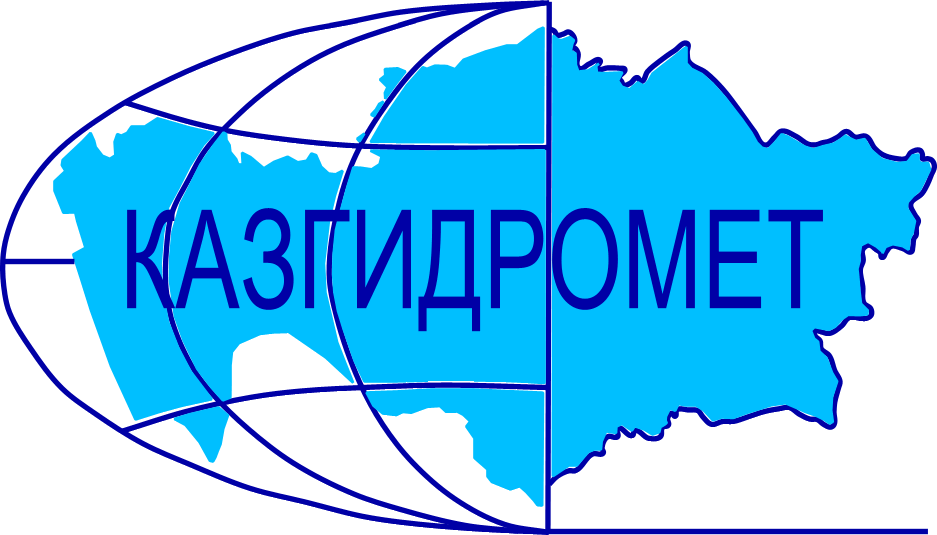 Филиал Республиканского государственного предприятия на праве хозяйственного ведения "Казгидромет" Министерства экологии и природных ресурсов РК по Восточно-Казахстанской и Абайской областямФилиал Республиканского государственного предприятия на праве хозяйственного ведения "Казгидромет" Министерства экологии и природных ресурсов РК по Восточно-Казахстанской и Абайской областямг. Усть-Каменогорск   ул. Потанина, 12г. Усть-Каменогорск   ул. Потанина, 12Тел. 76 79 05, 70 14 40Название гидрологического постаКритический уровеньводы смУровень воды смИзменение уровня воды за сутки ±смРасход воды, м³/сек Ледовая обстановка и толщина льда смр. Кара Ертис - с. Боран525180-9152Затор льда выше и ниже поста р. Ертис - с. Абылайкит3001860р. Ертис - с. Уварова2604Остаточные забереги, навалы льда на берегахр. Ертис - с. Баженово2838р. Ертис - г. Семей4501480Остаточные заберегир. Ертис - с. Семиярка55023212703Ледостав, вода на льдур. Бас Теректы - с. Мойылды137013.8Остаточные заберегир. Калжыр - с. Калжыр43617.30Неполный ледоставр. Кандысу - с. Сарыолен69-26.94р. Богаз - с. Кызыл Кесик305-155.78Остаточные заберегир. Каргыба - с. Есим3855р. Улкен Бокен - с. Джумба28033.36Ледостав, вода на льдур. Кайынды - с. Миролюбовка14519Остаточные заберегир. Куршим - с. Маралды203224.3Остаточные заберегир. Куршим - с. Вознесенка3102481138.7Вода течет поверх льда, лед потемнел, лед поднялор. Нарын - с. Кокбастау3974870.6р. Нарын - с. Улкен Нарын2474082.3р. Буктырма - с. Берель29016638.40Ледостав, вода на льду, лёд 70 смр. Буктырма - с. Барлык250(300з)2283223.3Вода течет поверх льда, промоины 10%, подо льдом шуга, торосыр. Буктырма - с. Лесная Пристань53035220131Неполный ледостав, разводья, подо льдом шуга р. Хамир - с. Малеевск1361114.7Остаточные заберегир. Акберел (Aкбулкак) – с. Берел240213.6Неполный ледоставр. Аксу - с. Аксу14446.65Закраины 30%, наледь р. Урыль - с. Урыль13501.56Остаточные заберегир. Черновая - с. Черновое (Аккайнар)535-102.93Вода на льду, лед тает на местер. Левая Березовка - с. Средигорное20096153.44р. Тургысын - с. Кутиха1668830.4Неполный ледостав, вода течет поверх льдар. Березовка - с. Соловьево118381.13Остаточные заберегир. Сибе - с. Алгабас1082Остаточные забереги р. Абылайкит - с. Самсоновка420341128.5р. Тайынты – с. Асубулак285177.89р. Смолянка - с. Северное6210.45р. Шаровка - с. Шаровка168-7Остаточные заберегир. Ульби - г. Риддер2490Остаточные заберегир. Ульби - с. Ульби Перевалочная380142270.0Неполный ледостав, ледоход 10%р. Киши Ульби - с. Горная Ульбинка38020527Навалы льда на берегахр. Дресвянка - с. Отрадное1561330.7р. Улан - с. Герасимовка440378-104.77р. Глубочанка - с. Белокаменка334254132.22р. Красноярка - с. Предгорное3502551914.2р. Оба - с. Каракожа24710Ледостав, вода на льдур. Оба - с. Верхуба45027056Закраины 30%, лед потемнелр. Оба - г. Шемонаиха430151-12201Остаточные забереги, осевший ледр. Малая Убинка - с. Быструха48318Остаточные заберегир. Жартас - с. Гагарино19403.10Забереги остаточныер. Кызылсу - с. Шалабай21337.22р. Шар - аул Кентарлау4904065558.4р. Шар – г. Чарск35010вдхр. Буктырма - п. Тугыл3512Ледостав, наслуд, лёд 78 смвдхр. Буктырма - с. Аксуат3471Ледостав, лёд 75 смвдхр. Буктырма - с. Куйган3501Ледостав,осевший лед,лёд 60 смвдхр. Буктырма - с. Хайрузовка3551Ледостав,лед потемнел, вода на льду, лед 61 смвдхр. Буктырма - с. Заводинка3591Ледостав, лёд 59 смвдхр. Буктырма - с. Селезневка3513Ледостав, лёд 50 смвдхр. Буктырма - г. Серебрянск3523р. Аягоз - с. Тарбагатай250-2542.1Забереги остаточныер. Аягоз - г. Аягоз447-1р. Уржар - с. Казымбет 10015.57р. Емель - п. Кызылту 14909.90Название ГЭСНормальный подпорный уровеньНормальный подпорный уровеньУровеньводы, м БСОбъем,км3Сброс,м3/сФактический приток, м3/сПримечаниеНазвание ГЭСУровеньводы, м БСОбъем,км3Уровеньводы, м БСОбъем,км3Сброс,м3/сФактический приток, м3/сПримечаниеБ ГЭС (сброс среднее суточный)394.8449.62390.5028.729490449данные Б ГЭС за 2023 год389.3824.260165У-КА ГЭС (08:00 ч.)327.840.66327.340.638400Шульбинская ГЭС (08:00 ч.)240.02.39239.912.365750271Ульби+ОбаҚР Экология және табиғи ресурстар министрлігінің "Қазгидромет" шаруашылық жүргізу құқығындағы Республикалық мемлекеттік кәсіпорнының Шығыс Қазақстан және Абай облыстары бойынша филиалыҚР Экология және табиғи ресурстар министрлігінің "Қазгидромет" шаруашылық жүргізу құқығындағы Республикалық мемлекеттік кәсіпорнының Шығыс Қазақстан және Абай облыстары бойынша филиалыӨскемен қ.   Потанина көшесі, 12 үй.Өскемен қ.   Потанина көшесі, 12 үй.Тел. 76 79 05, 70 14 40Гидрологиялық бекеттердің атауыСудың шектік деңгейі, смСу дең-гейі,смСу деңгейі-нің тәулік ішінде өзгеруі,± смСу шығыны,  м³/секМұз жағдайы және мұздың қалыңдығы, смБоран а.- Қара Ертіс ө.525180-9152Бекеттен төмен және жоғары мұз кептелісіАбылайкит а. – Ертіс ө.3001860Уварова а. – Ертіс ө.2604Қалдық жағалық мұз, жағадағы мұз үйінділеріБаженово а. – Ертіс ө.2838Семей қ. – Ертіс ө.4501480Қалдық жағалық мұздарСемиярка а.- Ертіс ө.55023212703Мұзқұрсау,мұз үстіндегі суМойылды а.- Бас Теректі ө.137013.8Қалдық жағалық мұзҚалжыр а.- Калжыр ө.43617.30Жартылай мұз құрсауСарыөлен а.- Қандысу ө. 69-26.94Қызыл Кесік а.- Боғаз ө. 305-155.78Қалдық жағалық мұзЕсім а. – Қарғыба ө. 3855Жұмба а.-Үлкен Бөкен ө.28033.36Мұзқұрсау, мұз үстіндегі суМиролюбовка а. - Қайынды ө. 14519Қалдық жағалық мұздарМаралды а. – Күршим ө.203224.3Қалдық жағалық мұздарВознесенка а.- Күршім ө.3102481138.7Қызылсу, мұз қарайды, мұз көтерілдіКөкбастау а. - Нарын ө.3974870.6Улкен Нарын а.- Нарын ө.2474082.3Берель а. – Бұқтырма ө.29016638.40Мұзқұрсау, мұз үстіндегі су, мұз 70 смБарлық а. - Бұқтырма ө.250(300з)2283223.3Қызылсу,жылым 10%, мұз астындағы анжыр, сеңді мұз шоғырларыЛесная Пристань а.–Бұқтырма ө.53035220131Толық емес мұзқұрсау, мұздың ажырауы, анжырМалеевск а. - Хамир ө. 1361114.7Қалдық жағалық мұздарБерел а. - Ақберел (Aқбұлқақ) ө.240213.6Жартылай мұз құрсауАқсу а.-Ақсу ө.14446.65Жиек су 30%, қызылсу мұзыӨрел а. - Өрел ө.13501.56Қалдық жағалық мұздарЧерновое (Аққайнар) а. - Черновая ө. 535-102.93Мұз үстіндегі су, мұз орнында ерудеСредигорное а.- Левая Березовка ө. 20096153.44Кутиха а.- Тұрғысын ө.1668830.4Жартылай мұз құрсау, қызылсу Соловьево а. -  Березовка ө. 118381.13Қалдық жағалық мұздарАлғабас а. – Сибе ө.  1082Қалдық жағалық мұздарСамсоновка а. – Абылайкит ө.420341128.5Асубұлак а. – Тайынты ө.285177.89Қалдық жағалық мұздарСмолянка а. – Северное ө.6210.45Шаровка а. – Шаровка ө.168-7Қалдық жағалық мұздарРиддер қ. – Үлбі ө.2490Қалдық жағалық мұздарУльби Перевалочная а.–Үлбі ө.380142270.0Толық емес мұзқұрсау, мұздың жүруі 10%Горная Ульбинка а. – Кіші Үлбі ө.38020527Жағадағы мұз үйінділеріОтрадное а. - Дресвянка ө.  1561330.7Герасимовка а. -  Ұлан ө. 440378-104.77Белокаменка а. - Глубочанка ө.  334254132.22Предгорное а.- Красноярка ө.3502551914.2Каракожа а. - Оба ө.24710Мұзқұрсау, мұз үстіндегі суВерх Уба а. - Оба ө.45027056Жиек су 30%, мұз қарайдыШемонаиха қ. – Оба ө.430151-12201Қалдық жағалық мұздар, шөгінді мұзБыструха а. - Малая Убинка ө. 48318Қалдық жағалық мұздарГагарин а. - Жартас ө.19403.10Қалдық жағалық мұздарШалабай а. – Қызылсу ө. 21337.22Кентерлау а. - Шар ө.4904065558.4Шар қ. – Шар ө.35010Тұғыл а. – Бұқтырма су қ.3512Мұзқұрсау, шыны мұз, мұз 78 смАқсуат а. – Бұқтырма су қ.3471Мұзқұрсау, мұз 75 смҚұйған а. – Бұқтырма су қ.3501Мұзқұрсау, шөгінді мұз, мұз 60 смХайрузовка а. – Бұқтырма су қ.3551Мұзқұрсау, мұз қарайды, мұз үстіндегі су,мұз 61 смЗаводинка а. – Бұқтырма су қ.3591Мұзқұрсау, мұз 59 смСелезневка а. – Бұқтырма су қ.3513Мұзқұрсау, мұз 50 смСеребрянск қ. – Бұқтырма су қ.3523Тарбағатай а. – Аягоз ө. 250-2542.1Қалдық жағалық мұзАягөз қ. - Аягөз ө. 447-1Қазымбет а. – Үржар ө.10015.57Қызылту а. – Емел ө.14909.90СЭС атауы Қалыпты тірек деңгейіҚалыпты тірек деңгейіСу деңгейі,м БЖКөлем,км3Төгім,м3/сНақты ағын,м3/с ЕскертуСЭС атауы Су деңгейі,м БЖКөлем,км3Су деңгейі,м БЖКөлем,км3Төгім,м3/сНақты ағын,м3/с ЕскертуБұқтырма СЭС (орта тәуліктік)394.8449.62390.5028.7294904492023 жылғы БСЭС мәлімет389.3824.260165Өскемен СЭС (с. 08:00)327.840.66327.340.638400Шүлбі СЭС (с. 08:00)240.02.39239.912.365750271Үлбі+Оба